Задание: Нарисовать 3D модель или рисунок защитной маски.Тема рисунка:  «Моя защитная маска».Итак, корпус нашей маски готов стоит задуматься над фильтрацией воздуха ведь дышать в пластиковой маске без доступа воздуха не возможно, а значит необходимо отверстие и тут-то нам и понадобится фильтр. Чтобы он был качественный нужно продумать его устройство "заклепка" или закручивающийся механизм это возможно будет многоступенчатый фильтр, в качества очистительного материала подойдет косметический спонж, марля или ткань хлопок, бязь или что-то еще на ваше усмотрение.Самоизоляция продолжается, а мы подготовили для объединения "3D моделирование" и всех желающих задание. Весь мир сейчас столкнулся с проблемой нехватки масок, но не маскарадных, к сожалению, а защитных. Каждый решает данную проблему по своему ищут в аптеках, заказывают на сайтах, шьют и так далее, но мы с вами можем сами создать трехмерную модель и в дальнейшем распечатать ее.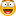 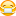 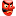 Порядок выполнения:Запустить любой удобный 3D редактор (Tinkercad, Blender, Fusion 360, Kompas 3D и т.д.) или другую удобную программу (Paint, Paint 3D) и даже обычный рисунок.Сохранить модель/ рисунок на компьютере или фото, скриншот экрана ( нажимаете кнопку на клавиатуре "prt sc sysrq" и в активную строку "комментарий" комбинацией клавиш "Ctrl+V" вы вставляете Ваш скриншот в комментарий)..Выполненные задания для дистанционного обучения нужно отправлять на нашем сайте, со страницы Связаться с нами (http://cdutt.sugomak.ru/?page_id=299 )Варианты: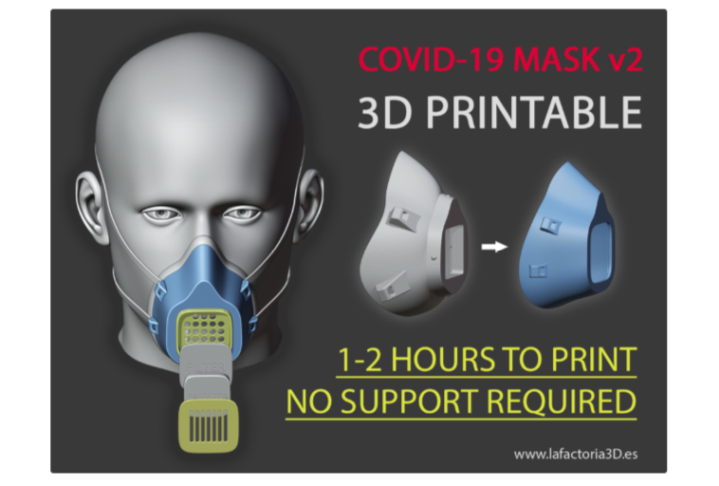 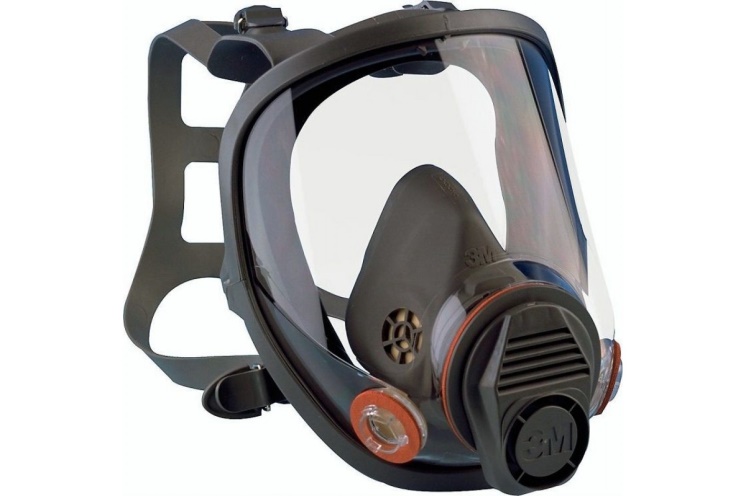 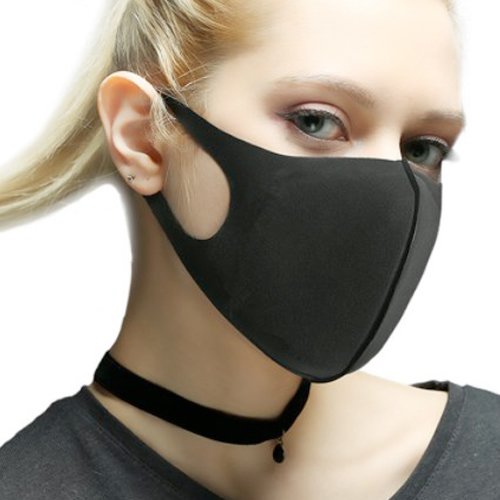 